ZAMIERZENIA WYCHOWAWCZO – DYDAKTYCZNE 
DLA GRUPY I „PUCHATKI”  -  WRZESIEŃ 2023r.SPORZĄDZONE NA PODSTAWIE PROGRAMU WYCHOWNIA PRZEDSZKOLNEGO „SAMODZIELNE – WSZECHSTRONNE – SZCZĘŚLIWE”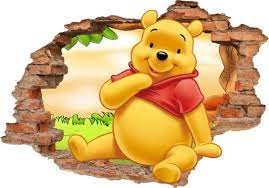 Tematy kompleksowe:Pierwszy raz w przedszkolu.Żegnamy wakacje.Kończy się wrzesień, nadchodzi jesień.Cuda na ZiemiAD 1wdrażanie do przestrzegania podstawowych zasad higieny, ćwiczenie umiejętności zgłaszania potrzeb fizjologicznych; wdrażanie do samodzielnego zdejmowania i zakładania ubrania, korzystania z toalety, spożywania posiłków;zachęcanie do udziału w zabawach kierowanych, ruchowych;wdrażanie do przestrzegania zasad i reguł obowiązujących w zabawie;nazywanie części ciała;klasyfikowanie zabawek ze względu na określoną cechę;kształtowanie poczucia rytmu i umiejętności wokalnych;poznawanie najbliższego otoczenia;AD.2ćwiczenie umiejętności związanych z samoobsługą;kształtowanie umiejętności przeżywania i wyrażania emocji, poznanie sposobów radzenia sobie z trudnymi emocjami;integrowanie się z grupą, czerpanie radości ze wspólnych działań i osiągnięć;wdrażanie do słuchania z uwagą utworów literackich;doskonalenie umiejętności wypowiadania się na temat wysłuchanego tekstućwiczenie umiejętności manualnych, plastycznych;rozpoznawanie przedmiotów za pomocą dotyku AD. 3wdrażanie do samodzielnego korzystania z toalety, spożywania posiłków, zdejmowania 
i zakładania ubrania;rozpoznawanie emocji i ich nazywanie, dzielenie się przeżyciami, doświadczeniami; obdarzanie uwagą rówieśników, znajomość imion dzieci z grupy; obserwowanie i nazywanie zjawisk atmosferycznych charakterystycznych dla jesieni; rozpoznawanie i nazywanie wybranych owoców; poznawanie ich wartości dla zdrowia;rozwijanie umiejętności matematycznych: klasyfikowanie przedmiotów ze względu 
na rodzaj, przeliczanie na konkretach;rozwijanie poczucia rytmu i umiejętności wokalnych, ćwiczenie (powtarzanie piosenek, rymowanek); AD. 4rozwijanie motoryki małej podczas zabaw drobnymi przedmiotami; układanie prostych konstrukcji z klocków; odczuwanie przynależność do grupy, dostrzeganie zalet współdziałania w zespole; wyrażanie siebie poprzez impresję plastyczną i muzyczną; wzbogacanie wiedzy o świecie roślin i zwierząt; wykonywanie ćwiczeń oddechowych i logopedycznych; słuchanie utworów literackich i wypowiadanie się na ich temat;dostrzeganie i kontynuowanie prostych rytmów; rozpoznawanie i nazywanie podstawowych kolorów